            от 16 августа 2023 года № 277                                 На основании статей 12, 132 Конституции Российской Федерации, Бюджетного кодекса Российской Федерации, статьи 35 Федерального закона от 06.10.2003 № 131-ФЗ «Об общих принципах организации местного самоуправления в Российской Федерации», Закона Оренбургской области от 26 декабря 2013 года № 2093/592-V-ОЗ «О бюджетном процессе в Оренбургской области», руководствуясь Уставом муниципального образования  Сорочинский городской округ Оренбургской области, Совет депутатов муниципального образования Сорочинский городской округ Оренбургской области  РЕШИЛ:1.  Внести в решение Совета депутатов муниципального образования Сорочинский городской округ Оренбургской области от 27 ноября 2019 года № 532 «Об утверждении Положения «О бюджетном процессе в муниципальном образовании Сорочинский городской округ Оренбургской области» (с учетом изменений от 23.06.2020 № 577, от 18.11.2020 №14, от 17.11.2021 № 128, от 22.12.2022 № 218) (далее – Положение) следующие изменения и дополнения:         1.1. Главу VI Положения дополнить статьей 55-1 следующего содержания:        «Статья 55-1. Порядок проведения публичных слушаний по годовому отчету об исполнении местного бюджета.        1. Предметом обсуждения на публичных слушаниях является годовой отчет об исполнении местного бюджета за соответствующий финансовый год.        2. Публичные слушания по годовому отчету об исполнении местного бюджета проводятся не позднее чем через 40 календарных дней после внесения в Совет депутатов проекта решения об исполнении местного бюджета за соответствующий финансовый год.        3. Порядок организации и проведения публичных слушаний по годовому отчету об исполнении местного бюджета устанавливается муниципальным правовым актом Совета депутатов.           4. Итоговый документ (протокол) с рекомендациями публичных слушаний, подготовленный по результатам публичных слушаний, после подписания лицом, председательствующим на публичных слушаниях, в срок не позднее 10 дней после окончания публичных слушаний, размещается в федеральной государственной информационной системе «Единый портал государственных и муниципальных услуг (функций)» и на Портале муниципального образования Сорочинский городской округ Оренбургской области в сети «Интернет» (http://sorochinsk56.ru).».        1.2. Статью 56 главы VI Положения изложить в следующей редакции:«Статья 56. Представление, рассмотрение и утверждение годового отчета об исполнении местного бюджета Советом депутатов. 1. Годовой отчет об исполнении местного бюджета представляется Главой округа в Совет депутатов не позднее 1 мая текущего года. Одновременно с ним предоставляются проект решения об исполнении местного бюджета, пояснительная записка к годовому отчету об исполнении местного бюджета, содержащая анализ исполнения бюджета и бюджетной отчетности, и сведения о выполнении муниципального задания и (или) иных результатах использования бюджетных ассигнований.2. По результатам рассмотрения годового отчета об исполнении местного бюджета Совет депутатов принимает решение об утверждении либо отклонении проекта решения об исполнении местного бюджета.В случае отклонения проекта решения об исполнении местного бюджета, он возвращается для устранения фактов недостоверного или неполного отражения данных и повторного представления в срок, не превышающий один месяц.        3. Совет депутатов принимает решение об исполнении местного бюджета не позднее 1 июля текущего года.».2. Установить, что настоящее решение вступает в силу после официального опубликования в информационном бюллетене «Сорочинск официальный».3.  Поручить организацию исполнения настоящего решения заместителю главы по финансовой политике - начальнику Управления финансов администрации Сорочинского городского округа Оренбургской области Такмаковой Т.П.4. Контроль за исполнением настоящего решения возложить на постоянную депутатскую комиссию по вопросам бюджета, муниципальной собственности и социально-экономическому развитию.Председатель Совета депутатов муниципальногоОбразования Сорочинский городской округОренбургской области                                                                   С.В. ФильченкоГлава муниципального образования Сорочинский городской округ                                                     Т.П. Мелентьева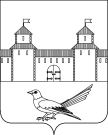 СОВЕТ ДЕПУТАТОВМУНИЦИПАЛЬНОГО ОБРАЗОВАНИЯСОРОЧИНСКИЙ ГОРОДСКОЙ ОКРУГОРЕНБУРГСКОЙ ОБЛАСТИ(XXVIII СЕССИЯ ШЕСТОГО СОЗЫВА)РЕШЕНИЕО внесении изменений и дополнений в решение Совета депутатов муниципального образования Сорочинский городской округ Оренбургской области от 27 ноября 2019 года № 532 «Об утверждении Положения «О бюджетном процессе в муниципальном образовании Сорочинский городской округ Оренбургской области» (с учетом изменений от 23.06.2020 № 577, от 18.11.2020 № 14 от 17.11.2021 № 128, от 22.12.2022 № 218)